FOR IMMEDIATE RELEASESTRIKE FORCE FOXX - FLYING INTO THE NINTENDO eSHOP FOR NINTENDO 3DSCREATED BY BIG JOHN GAMESMINNEAPOLIS, MN – July 14, 2014 – Your nation is depending on you to save it in Strike Force Foxx on the Nintendo 3DSTM system, the newest 3D gaming experience from Big John Games and Gamers Digital due to be released on July 17th, 2014 for only $4.99.Strike Force Foxx is a side-scrolling, 3D retro chopper attack-and-rescue game with a modern feel. You are Captain Raymond Foxx, guiding your Razor-One helicopter through intense missions, battling the enemy and saving your citizens from terror.The mission is in: you’ve been ordered to destroy the terror organization, Grid, who is taking over your country of Pacific Isles. You also need to rescue all of your civilians that have been taken hostage by the Grid while you pursue the elusive Dr. Synchros, the mastermind behind the hostile takeover. Players will soar through the air in their attack helicopter in more than 35 missions to eliminate the numerous hazardous obstacles, including gunmen, tanks, helicopters, planes, machine-gunning jeeps, heat-seeking missiles, gunboats, battleships, submarines, and more. Along the way, players can upgrade their chopper with new, more powerful weapons to eradicate the enemy more efficiently. They’ll also be able to unleash a troop of mercenaries into the battles to enable more hostage rescues during the mission. “All of the game’s missions are woven into the story, which harkens back to the 80s action-style television shows,” says Ken Patterson, president of Big John Games. “The story, including the dialogue, is campy and intentionally over-the-top but thoroughly enjoyable.” Strike Force Foxx is jam-packed with explosive action in this side-scrolling attack-and-rescue game. Only you can obliterate the forces of Dr. Synchros, turn the tide of the war, and return peace to the nation of Pacific Isles. Available on July 17th from the Nintendo eShop for $4.99. Big John Games is committed to digital downloading from the Nintendo eShop (Coaster Creator 3D, Big Bass Arcade: No Limit) on Nintendo 3DS as well as future titles on Wii U.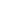 About Big John GamesBig John Games is an independently owned video game development studio located in Edina, Minnesota. Its team of game designers, engineers, artists, and animators are dedicated to developing great games for all audiences. Over the years, the Big John Games staff has partnered with leaders in the game publishing industry to produce numerous successful video entertainment products. Big John Games is proud to be an authorized developer for the Nintendo 3DS™, Wii U™, XBOX One™ and PS4™ systems. www.bigjohngames.comAbout Gamers DigitalGamers Digital is a multi-platform publisher with leading development studios worldwide.  Gamers Digital games are available on the biggest names in the global download space, including Big Fish Games, Yahoo!, MSN, Gamehouse, Nintendo®, Apple, and Google.  www.gamersdigital.com